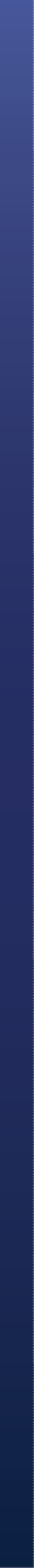 Fond d’Affectation Volontaire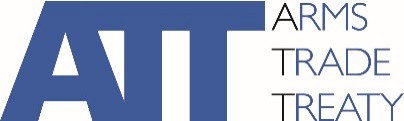 FORMULAIRE DE DEMANDE DE SUBVENTION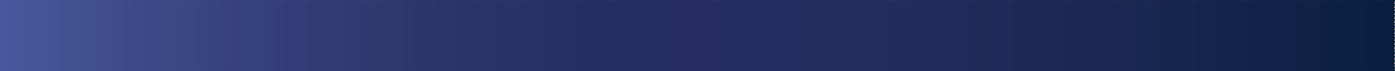 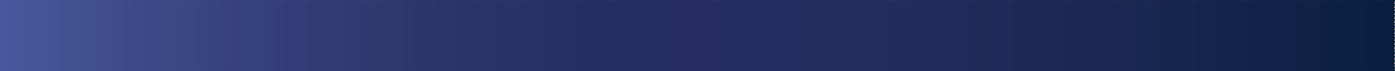 État(s) requérant(s)État(s) bénéficiaire(s)Coordonnées des personnes responsables du projet/représentants légauxPartenaire(s) d’exécution du projetStatut de l’État/des États requérant(s) au regard du TCADescription du projetInformation financièreRelation avec d’autres projetsContrôles du projet (mécanismes de contrôle interne)Signature de l’État/des États soumissionnaire(s)0.1État requérant0.2Statut de l’État/des États requérant(s) au regard du TCA0.3Intitulé du projet0.4Durée du projet0.5Budget total (USD)0.6Résumé du projet0.7Partenaire d'exécution du projet1.1Nom de l’État requérant1.2Ministère ou organisme gouvernemental ayant la responsabilité principale de la mise en œuvre du projet1.3S’agit-il d’une demande faite conjointement avec un autre État? OUINom de l’État Co-requérant : NON1.3S’agit-il d’une demande faite conjointement avec un autre État?2.1Le bénéfice du projet sera-t-il étendu à d’autres États?Par ex., si ces derniers participaient à une réunion régionale? OUI NON2.2Si vous avez coché la case « oui » à la question 2.1, veuillez indiquer quel(s) autres État(s) pourraient bénéficier du projet.Responsable principal(e)Responsable principal(e)Responsable secondaireResponsable secondaireCivilité ou titre (par ex., M., Mme, Dr)Civilité ou titre (par ex., M., Mme, Dr)PrénomPrénomNom de familleNom de familleIntitulé du posteIntitulé du posteMinistère ou organisme gouvernementalMinistère ou partenaire de mise en œuvreNuméro de téléphoneNuméro de téléphoneCourrielCourriel4.1Faites-vous appel à un partenaire d’exécution?Par ex., à une ONG ou à une organisation régionale? OUI NON4.2Nom du partenaire d’exécution4.3Quel sera le rôle de votre partenaire d’exécution?4.4Les fonds seront- ils versés directement au partenaire d’exécution par le VTF? OUI NON5.1Statut de l’État/des États requérant (s) au regard du TCA État Partie Signataire Ni l’un ni l’autre5.2Si vous n’êtes pas encore un État partie au TCA, veuillez décrire les progrès réalisés vers une ratification ou adhésion au TCA.Si vous n’êtes pas encore un État partie au Traité, veuillez adjoindre une lettre ou une note verbale officielle démontrant « un engagement clair et sans ambiguïté à adhérer au TCA » tel que prévu dans les termes de références du VTF.Si vous n’êtes pas encore un État partie au Traité, veuillez adjoindre une lettre ou une note verbale officielle démontrant « un engagement clair et sans ambiguïté à adhérer au TCA » tel que prévu dans les termes de références du VTF.Si vous n’êtes pas encore un État partie au Traité, veuillez adjoindre une lettre ou une note verbale officielle démontrant « un engagement clair et sans ambiguïté à adhérer au TCA » tel que prévu dans les termes de références du VTF.Si vous n’êtes pas encore un État partie au Traité, veuillez adjoindre une lettre ou une note verbale officielle démontrant « un engagement clair et sans ambiguïté à adhérer au TCA » tel que prévu dans les termes de références du VTF.Si vous n’êtes pas encore un État partie au Traité, veuillez adjoindre une lettre ou une note verbale officielle démontrant « un engagement clair et sans ambiguïté à adhérer au TCA » tel que prévu dans les termes de références du VTF.6.1Intitulé du projet6.2Date de débutDate de fin6.3Résumé du projet6.4But du projet6.5Justification du projet6.6Bénéficiaires du projet6.7Veuillez décrire ci-dessous les différentes phases du projet, y compris une description des principales activités pour chaque phase, le séquençage ou le calendrier des activités, ainsi que les extrants ou les produits livrables pour chaque phaseVeuillez décrire ci-dessous les différentes phases du projet, y compris une description des principales activités pour chaque phase, le séquençage ou le calendrier des activités, ainsi que les extrants ou les produits livrables pour chaque phase6.76.8Indiquez les principaux objectifs du projetIndiquez les principaux objectifs du projet6.8 Liste nationale de contrôle	 Contrôles à l’exportation Autorité nationale compétente	 Contrôles à l’importation Point de contact national	 Contrôles du courtage Déclaration	 Contrôles de transit/transbordement Analyse des lacunes / évaluation des besoins	 Prévention du détournement Assistance juridique	 Tenue des dossiers Liste nationale de contrôle	 Contrôles à l’exportation Autorité nationale compétente	 Contrôles à l’importation Point de contact national	 Contrôles du courtage Déclaration	 Contrôles de transit/transbordement Analyse des lacunes / évaluation des besoins	 Prévention du détournement Assistance juridique	 Tenue des dossiers6.8Autre. Veuillez préciser :6.9Comment ce projet contribue-t-il à votre stratégie pour faire progresser la mise en œuvre du TCA?6.10Veuillez décrire en termes généraux, les impacts recherchés et attendus du projet.6.11Veuillez expliquer si (et comment) les questions de genre seront prises en compte6.12Veuillez décrire toute autre question pertinente dans le cadre de votre plan de projet global.7.1Budget total (US$)US$Le budget total ne doit pas dépasser 100 000 USD, sauf si le projet implique plusieurs États requérants ou si plusieurs États en bénéficient.Le budget total ne doit pas dépasser 100 000 USD, sauf si le projet implique plusieurs États requérants ou si plusieurs États en bénéficient.Le budget total ne doit pas dépasser 100 000 USD, sauf si le projet implique plusieurs États requérants ou si plusieurs États en bénéficient.Le budget total ne doit pas dépasser 100 000 USD, sauf si le projet implique plusieurs États requérants ou si plusieurs États en bénéficient.Le budget total ne doit pas dépasser 100 000 USD, sauf si le projet implique plusieurs États requérants ou si plusieurs États en bénéficient.7.2Indiquer la contribution en nature de l’État au projet...7.3Apporterez une participation au financement du projet? OUI OUI NON7.3Apporterez une participation au financement du projet?Si vous avez coché la case « OUI », quel est le montant de la contribution de l’État requérant?Si vous avez coché la case « OUI », quel est le montant de la contribution de l’État requérant?Si vous avez coché la case « OUI », quel est le montant de la contribution de l’État requérant?7.3Apporterez une participation au financement du projet?US$7.4Demandez-vous ou recevez-vous un financement d’un autre État ou d’une autre organisation pour ce projet (c.-à-d. un cofinancement)? OUI OUI NON7.5Si vous avez coché la case « OUI » à la question 7.4, veuillez préciser la provenance et le montant du cofinancement?8.1Avez-vous reçu une aide pour des projets liés au TCA par le passé, y compris d’autres sources? Par ex., TCA VTF, EU-TCA Outreach et UNSCAR OUI NON8.2Si vous avez coché la case « OUI » à la question 8.1, veuillez indiquer la source de financement et préciser l’année?8.3Si vous avez coché la case « OUI » à la question 8.1, veuillez expliquer quel sont les liens entre ce(s) projet(s) et le projet soumis ici.9.1Quels sont les principaux risques associés au projet?9.2Veuillez décrire votre stratégie de gestion des risques9.3Comment gérerez-vous le projet pendant son cycle de vie, y compris le suivi de ses progrès?9.4Comment comptez-vous évaluer le projet?9.5Vous engagez-vous à fournir des rapports réguliers au Secrétariat du TCA? OUI NON9.6Êtes-vous d’accord pour faire l’objet d’un audit par le Secrétariat du TCA? OUI NONNom(s) et titre(s)SignatureDate